smlouva o Přístupuke komunikační infrastruktuře systému ePACS(dále „Poskytovatel“)a(dále „Přistupující“) (Poskytovatel a Přistupující dále jen společně jako „smluvní strany“)Preambule(A)	Poskytovatel přebírá s účinností k 6. 1. 2020 provoz systému ePACS od Přistupujícího, tj. s účinností k 6. 1. 2020 dochází k ukončení provozu komunikačního centra Přistupujícím a k zahájení provozu systému ePACS Poskytovatelem.(B)	Systémem ePACS se rozumí komunikační infrastruktura ePACS pro výměnu zdravotnické dokumentace mezi poskytovateli zdravotních služeb (definovaných zákonem č. 372/2011 Sb., zákon o zdravotních službách a podmínkách jejich poskytování) prostřednictvím DICOM standardů. (C)	Poskytovatel se stává s účinností k 6. 1. 2020 provozovatelem centrálního komunikačního uzlu ePACS (dále také „CKU“), který je jediným místem pro připojení schváleného technického zařízení (dále také „KU“) do komunikační infrastruktury ePACS a zároveň centrálním směrovačem bezpečné a důvěryhodné výměny elektronické obrazové dokumentace na bázi DICOM standardů mezi KU, kterými jsou Účastníci připojeni do komunikační infrastruktury ePACS.(D)	Účastník znamená vlastník schváleného technického zařízení s nainstalovaným SW produktem AMIS*PACS CommunicationNode (komunikační uzel – KU), který má zájem prostřednictvím svého komunikačního uzlu realizovat DICOM komunikaci přes Centrální komunikační uzel ePACS Poskytovatele, nebo uživatele služby ePACS Schránky, který má zájem prostřednictvím funkcí této služby realizovat DICOM komunikaci přes CKU Poskytovatele.Smluvní strany níže uvedeného dne uzavírají tuto Smlouvu o přístupu ke komunikační infrastruktuře systému ePACS na základě veřejné zakázky malého rozsahu s názvem „Zajištění přístupu ke komunikační infrastruktuře systému ePACS“, zadávané přímým zadáním – evidence na základě výjimky výsledků eTržiště č. T004/19V/00004004 (dále jen „veřejná zakázka“)  (dále také „smlouva“): Článek 1účel a Předmět smlouvy1.1	Účelem této smlouvy je upravit přistoupení Přistupujícího k CKU a zajistit dodržování pravidel a standardů vzájemné komunikace mezi Účastníky za pomoci komunikační infrastruktury systému ePACS. 1.2	Předmětem této smlouvy je poskytnutí přístupu k CKU Poskytovatelem Přistupujícímu a Přistupující touto smlouvou projevuje svobodnou vůli přistoupit k systému ePACS a zavazuje se dodržovat pravidla a standardy vzájemné komunikace mezi Účastníky za pomoci komunikační infrastruktury systému ePACS a Podmínky přístupu uvedené v Příloze č. 2 této smlouvy a Přistupující se zavazuje uhradit za poskytnutí přístupu k CKU cenu uvedenou v čl. 3 této smlouvy. Článek 2Pravidla přístupu ke komunikační infrastruktuře epacs2.1	Smluvní strany se při použití systému ePACS zavazují využívat následující standardy a protokoly:•	VPN na bázi TLS protokolu s využitím asymetrických klíčů a certifikátů dle X509•	Komunikace mezi komunikačním uzlem a centrálním směrovačem prostřednictvím standardu DICOM ver3., specifikace min. 2003o	Asociace včetně rozšířeného vyjednávánío	DIMSE služby C-Echo a C-Storeo	Podpora min. ImageStorage SOP Class a StructuredReport SOP Classo	Podpora min. Default Transfer Syntax•	Podpora zabezpečení digitálním podpisem dle specifikace DICOM 3.15 – Security Profiles2.2	Smluvní strany se zavazují dodržovat základní pravidla pro připojení technického zařízení do infrastruktury ePACS:•	jediným místem pro připojení do infrastruktury ePACS je CKU provozovaný Poskytovatelem;•	každý Přistupující se připojuje k centrálnímu směrovači prostřednictvím jednoho komunikačního uzlu;•	propojení mezi CKU a KU se zajišťuje především prostřednictvím veřejné internetové sítě, nicméně je možné využít i jiný způsob propojení, pokud se na tom obě smluvní strany dohodnou;•	komunikace mezi CKU a KU na síťové úrovni je zabezpečena prostřednictvím privátní virtuální sítě (VPN) s využitím asymetrických klíčů a certifikátů;•	obsah a účel přenášených dat řídí odesílající;•	při výměně dat nedochází k jejich uložení na technických prostředcích CKU Provozovatele;•	připojení k ePACS je umožněno jen registrovaným subjektům na základě žádosti o registraci a podepsané přístupové smlouvy;•	za provoz a konfiguraci KU a jeho připojení k informačním systémům připojeného Přistupujícího, stejně jako za konektivitu do internetu na straně Přistupujícího (nebo do jiné sítě, pokud se na tom obě smluvní strany dohodly) odpovídá Přistupující.2.3	Poskytovatel se zavazuje dodržovat níže uvedená pravidla při připojení k infrastruktuře ePACS:•	Poskytovatel předá informace potřebné pro připojení KU k CKU. Součástí předaných informací je také vystavení systémového certifikátu pro KU, který bude použit pro navázání VPN;•	poskytovatel předává aktualizované údaje o cílových Účastnících dostupných v rámci komunikační infrastruktury ePACS pro potřeby nastavení koncových stanic u Přistupujícího;•	Poskytovatel zajišťuje provoz komunikační infrastruktury ePACS, tzn. především:o	zpřístupnění centrálního směrovače ve veřejné síti,o	provoz VPN koncentrátoru na straně CKU a vystavování certifikátů potřebných pro připojení KU,o	provoz, konfiguraci a aktualizaci centrálního směrovače ao	konektivitu do internetu na straně CKU (nebo do jiné sítě, pokud se na tom obě smluvní strany dohodly).•	v případě ukončení smlouvy Poskytovatel zneplatní přístup, odstraní přístupové údaje a informace ze seznamu připojených subjektů.2.4	Poskytovatel zveřejňuje na webových stránkách ePACS seznam všech aktivních Účastníků s platnou přístupovou smlouvou. Na těchto stránkách zveřejňuje i aktivované služby a funkce jednotlivých komunikačních uzlů a ePACS schránek. Přistupující souhlasí se zveřejněním informací na www stránkách pro ostatní Přistupující v rozsahu: adresa Přistupujícího, kontaktní informace na IT provoz v rozsahu název/jméno, telefon, e-mail a kontaktní informace pro medicínský provoz.Článek 3Cena3.1	Cena za poskytování přístupu k CKU činí 5000 Kč/ měsíčně (dále jen „Cena“).3.2	Cena je uvedena bez DPH. Dojde-li ke změně sazby DPH, bude Poskytovatelem DPH účtována podle právních předpisů platných a účinných v době uskutečnění zdanitelného plnění. Takováto změna smlouvy nemusí být sjednána formou písemného dodatku k této smlouvě.3.3.	Poskytovatel vystaví a zašle Přistupujícímu příslušnou fakturu za poskytování přístupu k CKU Přistupujícímu vždy bez zbytečného odkladu v měsíci následujícím po skončení příslušného kalendářního měsíce, ve kterém byl poskytován přístup.3.4.	Faktury jsou splatné do třiceti (30) kalendářních dnů od jejich doručení. K uhrazení faktury dojde připsáním částky z účtu Přistupujícího ve prospěch účtu Poskytovatele.3.5.	Jednotlivé faktury musí obsahovat všechny náležitosti řádného účetního a daňového dokladu ve smyslu příslušných právních předpisů, zejména § 29 zák. č. 235/2004 Sb., o dani z přidané hodnoty v platném znění a § 435 zák. č. 89/2012 Sb., občanského zákoníku (dále „Občanský zákoník“). 3.6.	V případě, že faktura nebude mít odpovídající náležitosti stanovené v této Smlouvě, je Přistupující oprávněn zaslat ji ve lhůtě do 5 dnů od jejího doručení zpět Poskytovateli k doplnění či opravě příslušných údajů, aniž by se tak Přistupující dostal do prodlení se zaplacením příslušné částky. V takovém případě počíná lhůta splatnosti běžet znovu od opětovného doručení náležitě doplněné či opravené faktury Poskytovatelem Přistupujícímu.Článek 4bezpečnost a Ochrana osobních údajů4.1	Výměna a užití zdravotnické dokumentace musí probíhat v souladu s platnými právními předpisy, zejména se:zákonem č. 372/2011 Sb., o zdravotních službách a podmínkách jejich poskytování (zákon o zdravotních službách), ve znění pozdějších předpisů,zákonem č. 373/2011 Sb., o specifických zdravotních službách, ve znění pozdějších předpisů, zákonem č. 374/2011 Sb., o zdravotnické záchranné službě, ve znění pozdějších předpisů,vyhláškou č. 98/2012 Sb., o zdravotnické dokumentaci, ve znění pozdějších předpisů, a zákonem č. 110/2019 Sb., o zpracování osobních údajů, ve znění pozdějších předpisů („ZZOÚ“) resp. Nařízení Evropského parlamentu a Rady (EU) 2016/679 ze dne 27. dubna 2016 o ochraně fyzických osob v souvislosti se zpracováním osobních údajů a o volném pohybu těchto údajů („GDPR“), a jejich prováděcími předpisy, ve kterých jsou upravena práva a povinnosti při zpracování a užití zdravotnické dokumentace, osobních údajů a ochrana před neoprávněným zasahováním do soukromí dotčených subjektů. 4.2	Přistupující prohlašuje, že vzhledem k tomu, že údaje jsou prostřednictvím systému ePACS přenášeny vždy pouze na základě jeho pokynu, nikoliv automaticky, je čistě v diskreci Přistupujícího posoudit u každého odeslání dat, zda je odeslání zdravotnické dokumentace v souladu platnými právními předpisy České republiky, mezi které patří zejména předpisy uvedené v čl. 4.1 výše. Provozovatel tedy neodpovídá za využívání systému ePACS Přistupujícím a výlučně Přistupující je odpovědný a zavazuje se zajistit, aby při využívání systému ePACS nebyly porušovány žádné právní předpisy České republiky nebo třetích zemí.  4.3	Strany se zavazují zachovávat mlčenlivost o všech osobních údajích a jiných důvěrných informacích, které jim byly na základě této smlouvy poskytnuty, a to bez ohledu na to, zdali je poskytla druhá smluvní strana, nebo jiný Účastník. Tato povinnost mlčenlivosti není časově omezená ani není vázána na trvání této smlouvy.  4.4	Přistupující dále bere na vědomí, že na základě této smlouvy může docházet k výměně zdravotnické dokumentace, tj. k předávání osobních údajů ve smyslu GDPR, mezi Přistupujícím a ostatními Účastníky s tím, že v takovémto případě budou jak Přistupující, tak i tyto přistupující zdravotnické zařízení v pozici správců osobních údajů ve smyslu GDPR, resp. ve vztahu správce - zpracovatel. Strany mají za to, že na základě této smlouvy nedochází k systematickému zpracování osobních údajů na straně Poskytovatele a to s ohledem na vyloučení možnosti přístupu Poskytovatele k přenášeným datům (zdravotnické dokumentaci) s tím, že další podrobnosti jsou uvedeny v Příloze č. 1 této Smlouvy.4.5	Poskytovatel je oprávněn pozastavit přístup Přistupujícího do systému ePACS v případě, kdy se dozví, že Přistupující při využívání systému ePACS porušuje čl. 4 této Smlouvy, resp. předpisy České republiky nebo třetích zemí. Článek 5Náhrada škody5.1	Smluvní strany mají povinnost k náhradě škody v rámci platných a účinných právních předpisů a smlouvy. Smluvní strany se zavazují k vyvinutí maximálního úsilí k předcházení škodám a k minimalizaci vzniklých škod. Smluvní strany prohlašují, při zvážení veškerých okolností, které jsou smluvním stranám známy nebo by jim měly být známy při vynaložení obvyklé péče, že výše škody předvídatelné jako možný důsledek jednotlivého porušení povinností některé ze smluvních stran, nepřekročí částku odpovídající dvounásobku roční výše úplaty za poskytování přístupu Přistupujícího k CKU.5.2	Žádná ze smluvních stran nemá povinnost nahradit škodu způsobenou porušením svých povinností vyplývajících z této smlouvy, bránila-li jí v jejich splnění některá z překážek vylučujících povinnost k náhradě škody ve smyslu § 2913 odst. 2 Občanského zákoníku. Smluvní strana, u níž nastala okolnost vylučující povinnost k náhradě škody, je povinna o této skutečnosti neprodleně písemně informovat druhou Smluvní stranu. Smluvní strany se zavazují k vyvinutí maximálního úsilí k odvrácení a překonání těchto okolností vylučujících odpovědnost.5.3	Nahrazuje se pouze škoda skutečná. V rozsahu povoleném platnými právními předpisy nenese žádná ze Smluvních stran odpovědnost za jakékoli nepřímé, nahodilé nebo následné škody, škody způsobené na ztrátách nebo poškození dat nebo škody spočívající v ušlém zisku nebo ztrátě výnosů nebo jiné finanční ztrátě.Článek 6smluvní pokuty6.1	Pro případ prodlení Přistupujícího s úhradou Ceny je Poskytovatel po Přistupujícím oprávněn požadovat uhrazení smluvního úroku z prodlení ve výši 0,01 % z dlužné částky za každý započatý den prodlení. 6.2	V případě nedodržení povinností dle čl. 4 této smlouvy má objednatel právo účtovat poskytovateli smluvní pokutu ve výši 20 000,- Kč za každé jednotlivé porušení povinnosti.6.3	Pro případ nedostupnosti přístupu k CKU při porušení garantované dostupnosti přístupu k CKU dle Přílohy č. 2 této smlouvy, je Přistupující oprávněn požadovat uhrazení smluvní pokuty ve výši 20% z Ceny za každou započatou hodinu nedostupnosti přístupu k CKU, ročně maximálně do výše Ceny za 12 měsíců poskytování přístupu k CKU.6.4	Vznikem nároku na uplatnění smluvní sankce není dotčen nárok smluvní strany na náhradu vzniklé škody přesahující uhrazenou smluvní pokutu.Článek 7PLATNOST SMLOUVY A ZPŮSOB JEJÍHO UKONČENÍ7.1	Tato smlouva nabývá účinnosti ke dni zveřejnění v registru smluv. Přistupující Poskytovatele upozorňuje a Poskytovatel bere na vědomí, že Přistupující je osobou uvedenou v § 2 odst. 1  zákona č. 340/2015 Sb., o zvláštních podmínkách účinnosti některých smluv, uveřejňování těchto smluv a o registru smluv (dále „zákon o registru smluv“) s tím, že Přistupující se zavazuje zveřejnit tuto smlouvu, jakož i veškeré její případné dodatky, v souladu se zákonem o registru smluv. 7.2	Smlouva se uzavírá na dobu neurčitou.7.3	Poskytovatel a Přistupující jsou oprávněni tuto smlouvu vypovědět, a to i bez uvedení důvodu. Výpovědní doba činí tři měsíce a začíná běžet prvním dnem měsíce následujícího po měsíci, ve kterém byla výpověď doručena druhé smluvní straně.7.4	Každá smluvní strana může od této smlouvy odstoupit za podmínek stanovených zákonem nebo na základě podstatného porušení smluvních povinností jednou ze smluvních stran. Za podstatné porušení smluvních povinností se považuje porušení povinností vyplývajících z této smlouvy nebo platných právních předpisů České republiky. 7.5	Odstoupení od smlouvy je účinné dnem doručení písemného oznámení o odstoupení druhé smluvní straně.7.6	Veškerá oznámení učiněná v souvislosti s touto smlouvou, zákonnou povinností a veškeré informace předávané v rámci smluvního vztahu založeného touto smlouvou budou předávány písemně a výlučně prostřednictvím e-mailu, kurýrní služby nebo registrovaného poštovního styku nebo osobně proti podpisu k rukám kontaktní osoby na adresu uvedenou níže nebo na jakoukoli pozdější adresu prokazatelně písemně oznámenou druhé smluvní straně. Dokumenty předané jiným způsobem nebudou považovány za řádně doručené. Smluvní strany určují osoby výše uvedené za kontaktní osoby v rámci plnění této smlouvy. V případě změny kteréhokoli z kontaktních údajů je Strana povinna tuto změnu neprodleně písemně oznámit druhé Straně.Článek 8Závěrečná ujednání8.1	Tuto smlouvu lze měnit nebo doplňovat pouze písemnými dodatky podepsanými oprávněnými zástupci obou smluvních stran. Adresy, jména pracovníků smluvních stran, telefonní čísla lze měnit i jednostranným písemným oznámením. Smluvní strany se zavazují neprodleně oznamovat změny uvedených údajů druhé smluvní straně.8.2	Není dotčeno právo na náhradu škody vzniklé v příčinné souvislosti s porušením povinností vyplývajících z této smlouvy, nebo zákona.8.3	Touto smlouvou není nijak dotčena Smlouva o poskytování správy systému AMIS*PACS FLEXSERVER uzavřená mezi smluvními stranami dne 01.08.2017.8.4	Smluvní strany se seznámily s obsahem smlouvy a prohlašují, že tato byla uzavřena na základě jejich svobodné a vážné vůle.8.5	Smlouva je vyhotovena ve dvou vyhotoveních, každá strana obdrží jedno vyhotovení.8.6	Součástí smlouvy jsou následující přílohy:	Příloha č. 1 – Podrobnosti nakládání s osobními údaji	Příloha č. 2 – Podmínky přístupu V Praze dne ________________				V Praze dne ________za Poskytovatele						za Přistupujícího______________________					________________Ing. Bohuslav Campírek					prof. MUDr. David Feltl, Ph.D., MBA		Člen představenstva 					ředitelPříloha č. 1Podrobnosti nakládání s osobními údajiOchrana osobních údajů ve vztahu k technickému zařízení - komunikační uzel ePACS, centrální uzel ePACS (pro komunikaci prostřednictvím uzlů)Komunikační uzel ePACS s nainstalovaným softwarem AMIS*PACS CommunicationNode je technický prostředek, který provozuje Přistupující v jeho síťové infrastruktuře a pod jeho přímou správou nebo správou 3 strany. Komunikační uzel přenášená data obsahující osobní údaje trvale neshromažďuje, a neukládá, avšak zaznamenává nezbytné informace o aktivitě do logovacích (auditních) souborů na tomto uzlu. Tyto logovací soubory mohou obsahovat osobní údaje, jejichž správcem je Přistupující.Umístění logovacích souborů: Logovací (auditní) soubory jsou na komunikačním uzlu ePACS uloženy v:xxxxxxxxKategorie a typy osobních údajů:Logovací soubory obsahují záznamy o aktivitách v rámci komunikačního uzlu ePACS. V logovacích (auditních) souborech se mohou vyskytovat tyto osobní údaje:jménopříjmenírodné číslo (datum narození)Notifikační e-mail:Na komunikačním uzlu je možné nastavit odesílání notifikační zprávy o příchozí a odeslané (potvrzení doručení) obrazové dokumentaci. Tato notifikační zpráva je odesílána na nastavenou e-mail adresu určenou Přistupujícím. Notifikační e-mail zpráva obsahuje osobní údaje – příjmení, jméno a rodné číslo – pacienta, jehož dokumentace byla přijata nebo odeslána.Technický popis komunikace (směrování přenosu dat prostřednictvím komunikačního uzlu ePACS):Pro odchozí data se na komunikačním uzlu využívá odchozí cache, kde jsou data obsahující osobní údaje dočasně a velmi krátce uloženy do doby, než je potvrzeno jejich úspěšné doručení příjemci s obdobným komunikačním uzlem nebo schránkou ePACS. V rámci komunikačního uzlu nedochází k trvalému uložení přenášených dat. V rámci centrálního komunikačního uzlu nejsou přenášená data s osobními údaji ukládány ani dočasně. Přenesená data se trvale ukládají až do cílového úložiště dat na straně příjemce (jiného Přistupujícího), a to prostředky a za účelem, který určuje výlučně příjemce.Pro příchozí data se na komunikačním uzlu může využívat příjmová cache (lze ji konfiguračně zapnout nebo vypnout). V případě, že se v rámci komunikačního uzlu ePACS příjmová cache nepoužívá, nejsou přenášená data s osobními údaji v rámci komunikačním uzlu ani v rámci centrálního komunikačního uzlu ukládány ani dočasně.Pro zajištění bezproblémového chodu celé komunikační infrastruktury ePACS je Poskytovatelem prováděn monitoring celé komunikační infrastruktury. Servisní podpora k řešení komunikačního uzlu ePACS je zajišťována ze strany výrobce zařízení a poskytovatele licence, ICZ a.s., IČ: 251 45 444, se sídlem Na hřebenech II 1718/10, 140 00 Praha 4. V rámci poskytované servisní podpory může ze strany poskytovatele podpory docházet k nahodilému nakládání s osobními údaji (logy) v rozsahu nezbytném pro provedení příslušného servisního zásahu, nikoli záměrnému, cílenému ani systematickému zpracování osobních údajů. Do styku s osobními údaji se mohou dostat osoby, zajišťující servisní podporu technických zařízení komunikačních uzlů ePACS na straně Přistupujících. Tyto osoby jsou řádně poučeny o zásadách manipulace s těmito daty a jsou vázány mlčenlivostí.Grafické znázornění principu komunikace v komunikačním prostředí ePACS: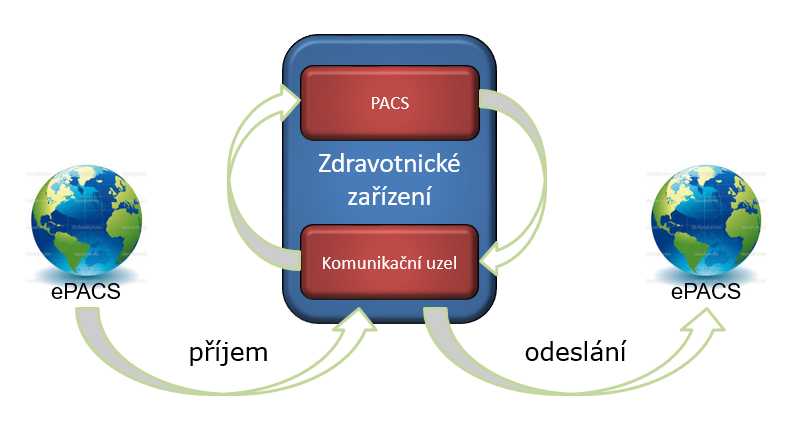 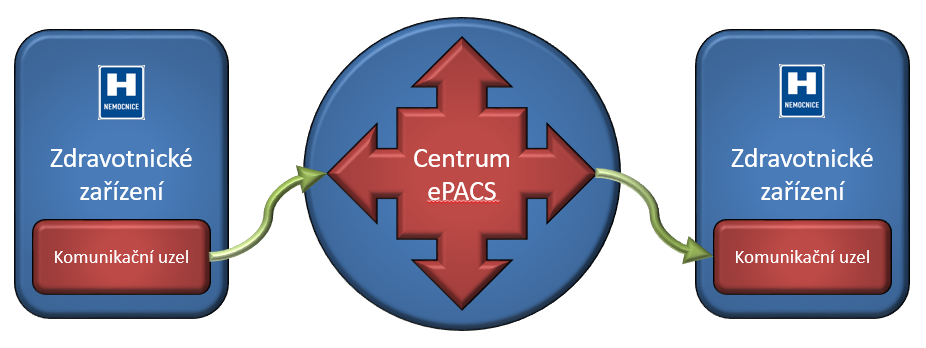 Příloha č. 2Podmínky přístupu a podmínky poskytování přístupu1.	Přistupující výslovně prohlašuje, že:-	před zahájením užívání systému ePACS byl seznámen s těmito Podmínkami přístupu a souhlasí s nimi,-	je svéprávný v rozsahu potřebném pro veškerá právní jednání ve smyslu těchto podmínek a jeho svéprávnost nebyla nijak omezena,-	veškeré údaje při podpisu smlouvy poskytl pravdivě a údaje jím uvedené mohou být Poskytovatelem považovány za správné,-	bere na vědomí možnost dočasné či trvalé ztráty dat v souvislosti se změnou či pozastavením provozu systému ePACS. 2.	Přistupující se zejména zavazuje, že:-	bude dodržovat podmínky stanovené Smlouvou a těmito Podmínkami přístupu;-	nebude využívat svého přístupu do systému ePACS k jakékoli jinému účelu, než je odesílání zdravotnické dokumentace mezi jím a ostatními Uživateli, zejména zajistí, aby docházelo k využívání přístupu do systému ePACS v souladu s platnými právními předpisy České republiky.3.	Poskytovatel poskytuje přístup k CKU ePACS v následující dostupnosti za rok (365 dní): Doba výpadku nezahrnuje plánované odstávky pro pravidelné provádění údržby. 	Odstávkou se rozumí plánované přerušení přístupu k CKU nutné pro provedení servisního zásahu Poskytovatele do infrastruktury. Poskytovatel je povinen oznámit odstávku Přistupujícímu nejméně 5 dní před jejím plánovaným zahájením. 4.	Poskytovatel vůči Uživateli zejména (ne však výlučně) neodpovídá za:-	ztrátu nebo poškození jakéhokoliv obsahu Přistupujícího, zejména dat, -	úhradu nákladů spojených s užíváním přístupu do systému ePACS (zejména nákladů na internetové připojení a další).5.	Uživatel bere na vědomí, že Poskytovatel garantuje bezpečný provoz systému ePACS v případě dodržování smlouvy a těchto Podmínek přístupu Přistupujících a za předpokladu, že systémové vybavení Přistupujícího splňuje minimální technické požadavky stanovené na webových stránkách systému ePACS. V případě, kdy Přistupující nebude splňovat minimální technické požadavky stanovené Poskytovatelem, je Přistupující oprávněn Přistupujícímu pozastavit přístup do systému ePACS nebo od smlouvu s okamžitou účinností odstoupit.  6.	Poskytovatel si vyhrazuje právo v přiměřeném rozsahu jednostranně tyto Podmínky přístupu změnit, zejména při změně legislativy, technické změně systému ePACS či služeb souvisejících se systémem ePACS či v případě změny provozních, organizačních či obchodních procesů u Poskytovatele. Poskytovatel oznámí změnu prostřednictvím webové stránky systému ePACS minimálně 7 dní před účinností této změny a o tomto oznámení informuje Přistupujícího na kontaktní email uvedený ve Smlouvě. Přistupující má právo odmítnout změnu Podmínek přístupu a ukončit tuto smlouvu. Pokud Přistupující užívá po účinnosti změny Podmínek přístupu i nadále systém ePACS, má se zato, že přijímá změnu Podmínek přístupu.Obchodní firmaE.ICZ a.s.Se sídlemNa hřebenech II 1718/10, Nusle, 140 00 Praha 4Zapsanáv obchodním rejstříku vedeném Městským soudem v Praze pod sp. zn. B 23578IČ07240091DIČCZ07240091ZastoupenáIng. Bohuslavem Campírkem, členem představenstvaObchodní firmaVšeobecná fakultní nemocnice v PrazeSe sídlemU Nemocnice 499/2, 128 08 Praha 2Zapsaná-IČ00064165DIČCZ00064165ZastoupenáProf. MUDr. Davidem Feltlem, Ph.D., MBA, ředitelemPoskytovatelVe věcech smluvních: xxxxxxxVe věcech technických: xxxxxxxxxxxPřistupujícíKontaktní osoba: Pověřenec pro ochranu osobních údajů: Poverenec@vfn.czSLA úroveňČas odezvyDostupnostMinimální provozní doba  (v hodinách)Maximální doba výpadku (v hodinách)7x244 hodiny99,726 %876024